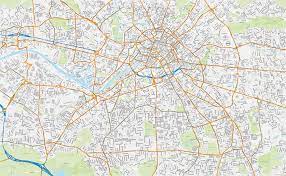 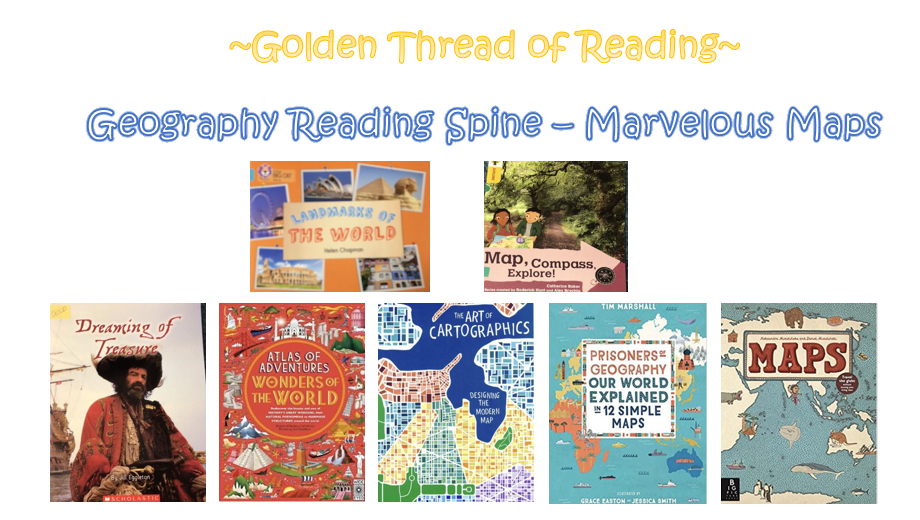 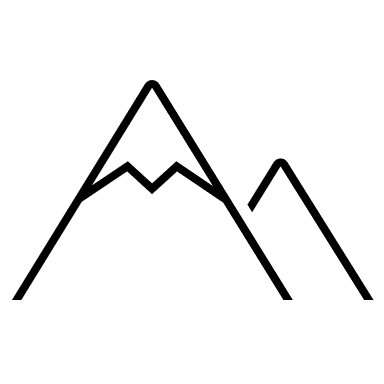 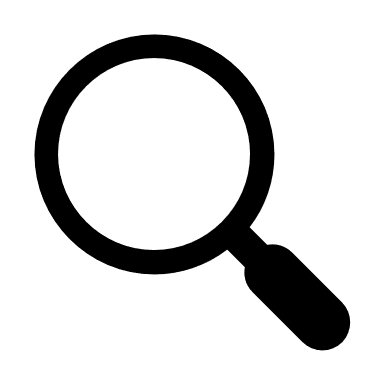 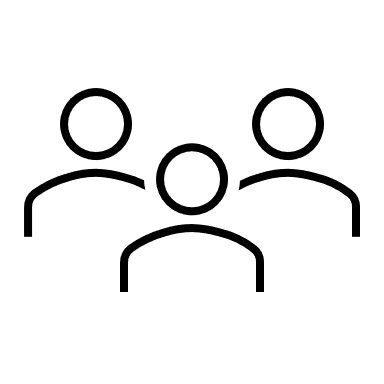 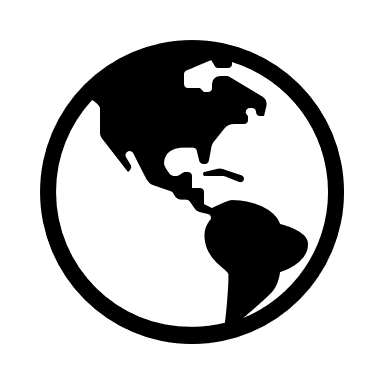 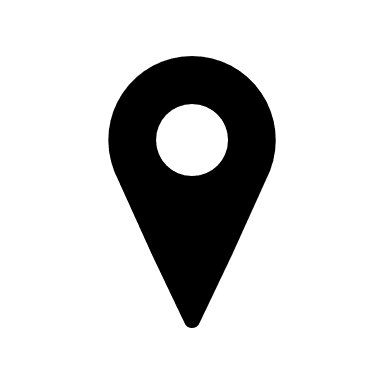 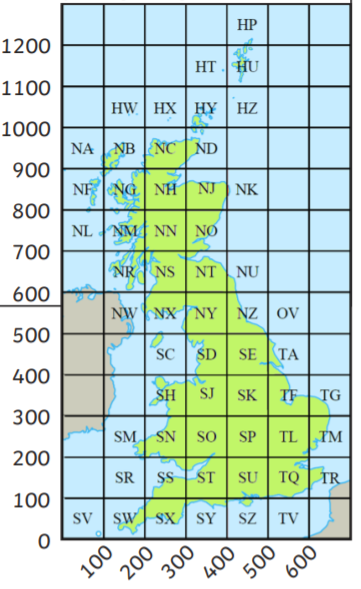 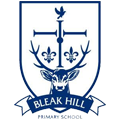 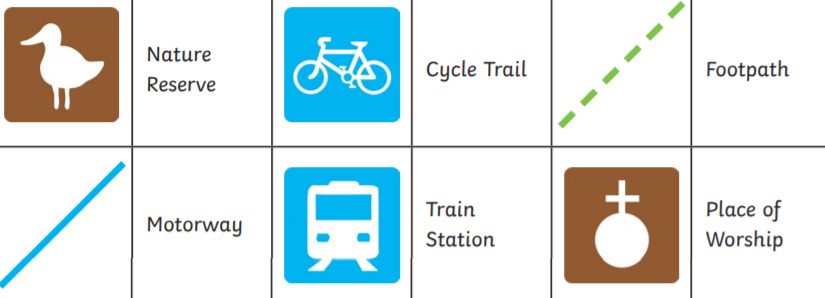 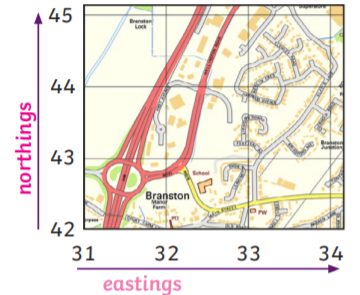 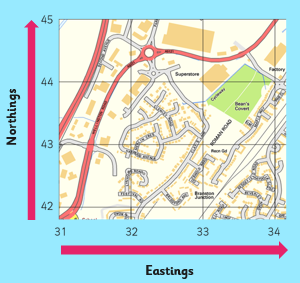 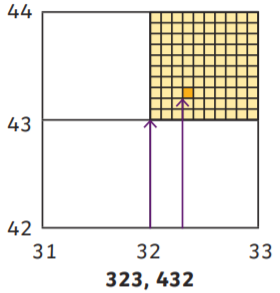 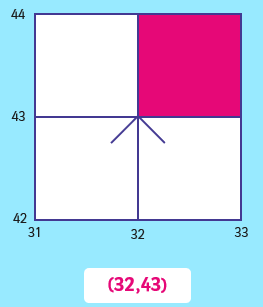 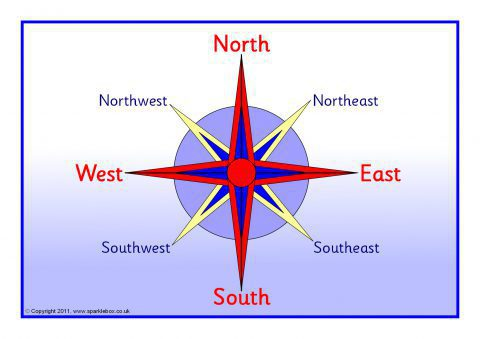 Key vocabularyKey vocabularyKey vocabularyKey vocabularyGeographyYear 5Marvellous MapsSkills covered this half term:Locate and name key lines of latitude and longitude on a mapUse the eight points of a compass to build knowledge of the UK and the wider world on a map.Use four and six figure grid references to build knowledge of the UK and wider worldUse atlas to locate places using latitude and longitude references.To use maps, atlases, globes and digital/computer mapping to locate countries and describe features studied.Develop an understanding of the concept of different time zones through interpretation of time zone maps.Use an atlas and a time zone map to identify the time in certain cities in relation to the UK.Key VocabularyKey VocabularyAtlas A collection of maps often of each country in the world.Compass A tool used for showing direction.Digital mapA map that uses technology such as a satnav.EastingThe numbers used in a grid reference that run west to east.Grid referencesThe numbered squares on a map used to locate a place.National GridA system used to split Great Britain into 100km squares.NorthingThe numbers used in a grid reference that run south to north.Ordnance Survey mapsDetailed maps of Great Britain where each square represents 1km squared (1km²).Symbols Small pictures, letters or lines that represent a feature.